On ne dépose pas nos parapluies ! 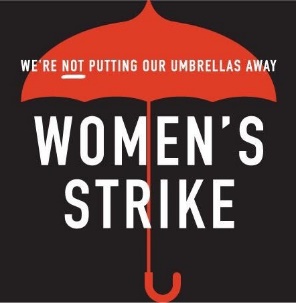 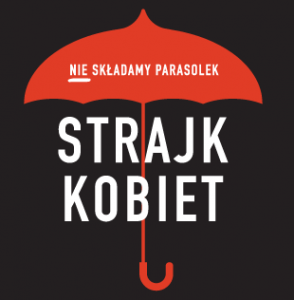 Le 24 Octobre aura lieu en Pologne la 2ème grève des Femmes. Les parapluies brandis lors de la première grève le 3 Octobre dernier ont symbolisé cette mobilisation massive dans le monde entier. Nous apportons aujourd’hui notre soutien aux Femmes en Pologne qui se battent non seulement pour le droit à l’IVG mais aussi pour le respect. L’accès à l’IVG aujourd’hui en PologneLa loi actuelle relative aux droits reproductifs, une des plus restrictives en Europe et dans le monde, autorise l’avortement uniquement dans le cas du viol, des « malformations graves » du fœtus et du risque de la vie de la femme. Même dans ces trois cas autorisés dans la loi, l’avortement est très peu pratiqué : les statistiques officielles listent 800-1800 cas par an. En effet, les médecins ont recours à la clause de conscience. Les femmes polonaises qui n’obtiennent pas le droit d’avorter légalement n’ont que deux solutions : - aller avorter à l’étranger pour celles qui le peuvent,- se résoudre à un avortement clandestin, très onéreux (l’équivalent d’un salaire moyen mensuel) et effectué dans les conditions qui mettent en danger leur santé et leur vie. Ainsi, les organisations féministes estiment que 150 000 à 200 000 Polonaises se font avortées tous les ans clandestinement en Pologne ou à l’étranger. En même temps, l’éducation sexuelle est quasi inexistante et l’accès à la contraception très compliqué. Aujourd’hui, les Polonaises risquent de voir leurs droits reproductifs être encore réduits. Nous luttons à leurs côtés pour qu’elles puissent décider pour leur corps et préserver leur santé, leur vie et leur dignité. Pourquoi une nouvelle manifestation ?Le gouvernement conservateur au pouvoir depuis octobre 2015 soutient un durcissement de cette règlementation, déjà extrêmement restrictive. Un premier projet de loi qui interdisait totalement l’avortement vient d’être rejeté au Parlement polonais. Et ceci grâce aux manifestations de masse en Pologne et à l’étranger du 3 Octobre. En dépit de ce premier recul, le parti au pouvoir persiste. Il veut contraindre les femmes, enceintes de fœtus souffrants de malformations irréversibles et létales, à accoucher même contre leur volonté. Ce projet rétrograde chez nos voisins polonais nous interpelle tous en tant qu’Européen.ne.s ! Cette remise en cause du droit à l’IVG pourrait faire tâche d’huile en Europe, ainsi que le cas espagnol l’a illustré en 2009.  Nos revendications d’Européennes pour l’accès à l’IVG en PologneL’alignement de la loi polonaise relative à l’IVG sur les législations les plus avancées d’Europe. Une contraception accessible et remboursée.La fin de la clause de conscience des médecins en ce qui concerne les droits reproductifs. Une éducation à la sexualité qui soit accessible à toutes et tous, libérée des dogmes religieux. Ce combat n’est pas seulement celui des Polonaises. En Irlande et à Malte, l’accès à l’avortement est également très restrictif. Nous exigeons le droit à un accès libre et effectif à l’avortement pour toutes les Européennes !Nous vous appelons à signer la pétition « Leur liberté, notre combat », sur le site Wemove.eu 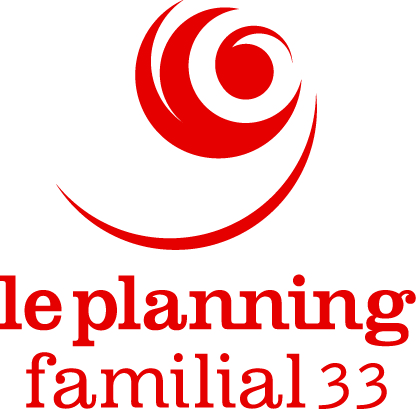 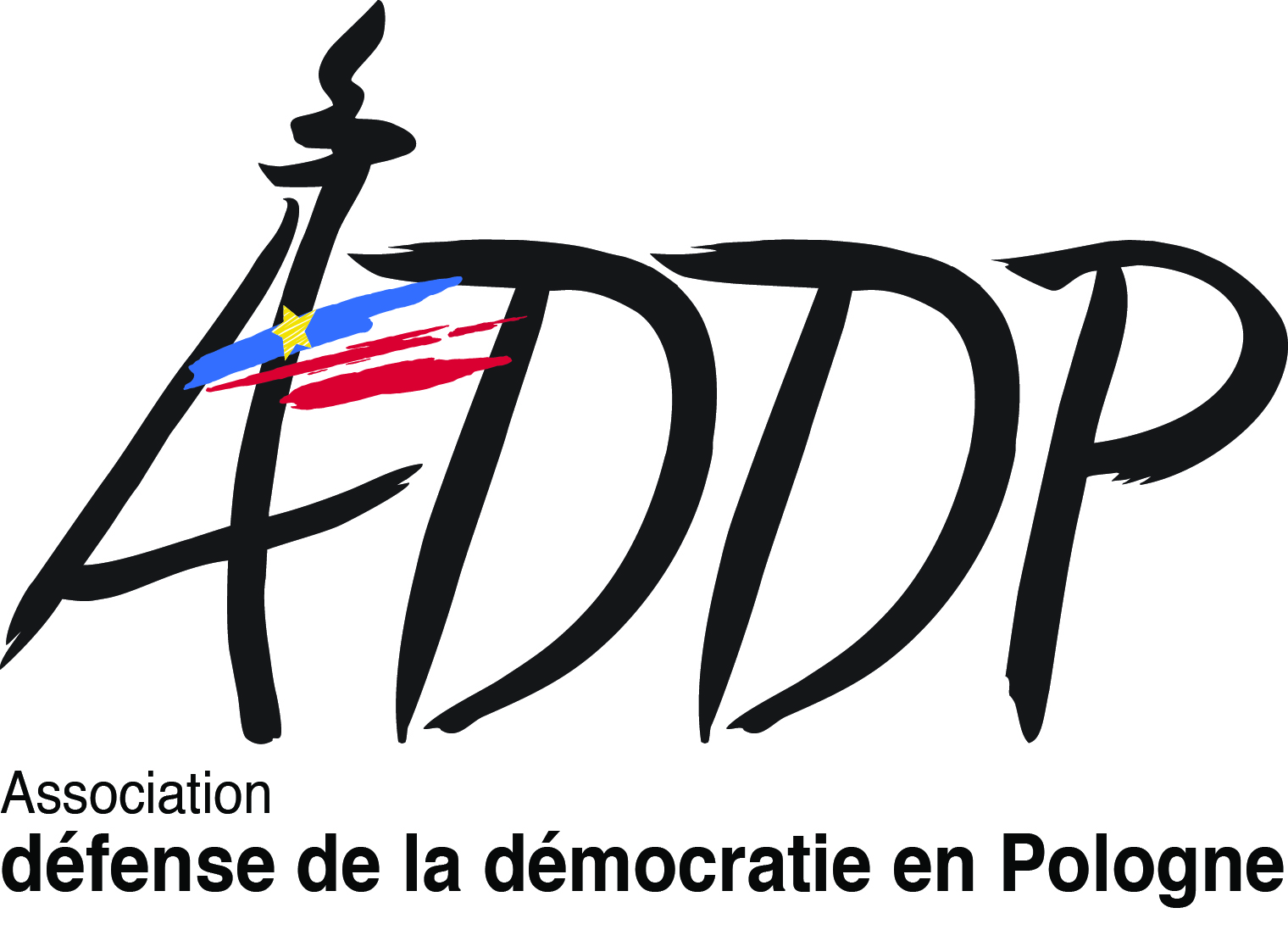 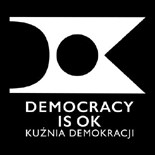 